Tender Title: 
Tender Title: 
RFT 25/2023
Provision of Lift Maintenance (Inspection & Repair Services)Request ID:
Request ID:
47505Tender Description:
Tender Description:
The City of Cockburn (the Principal) is seeking the services of a suitably qualified and experienced contractor in the field of Lift Maintenance and servicing for Passenger Lifts, lifting platforms and goods lifts throughout the City of CockburnAdvert Approval:Advert Approval:Decision to Advertise:   Decision Date:	Closing Date and Time:Closing Date and Time:2:00PM (AWST)   Opening Date and Time:Opening Date and Time:2:00PM (AWST)   Tenderer’s Name:Tenderer’s Name:1Schindler Lifts Australia Pty LtdSchindler Lifts Australia Pty Ltd2345678910AdvertisementMethod 1: City of CockburnMethod 2: Yammer Method 3: The Western Australian,Wednesday, 20th September 2023Tender Awarded by: Copy of Statewide Notice: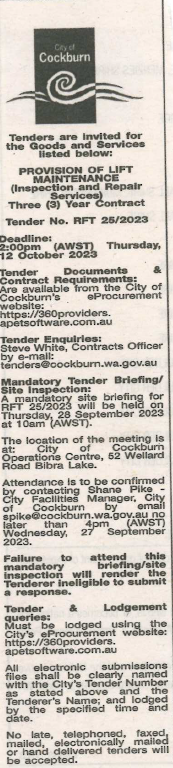 Non-AwardCopy of Statewide Notice:Date of Council Meeting:Copy of Statewide Notice:Name of Successful Tenderer(s):Not ApplicableAmount of Successful Tender(s): (ex GST)Not Applicable